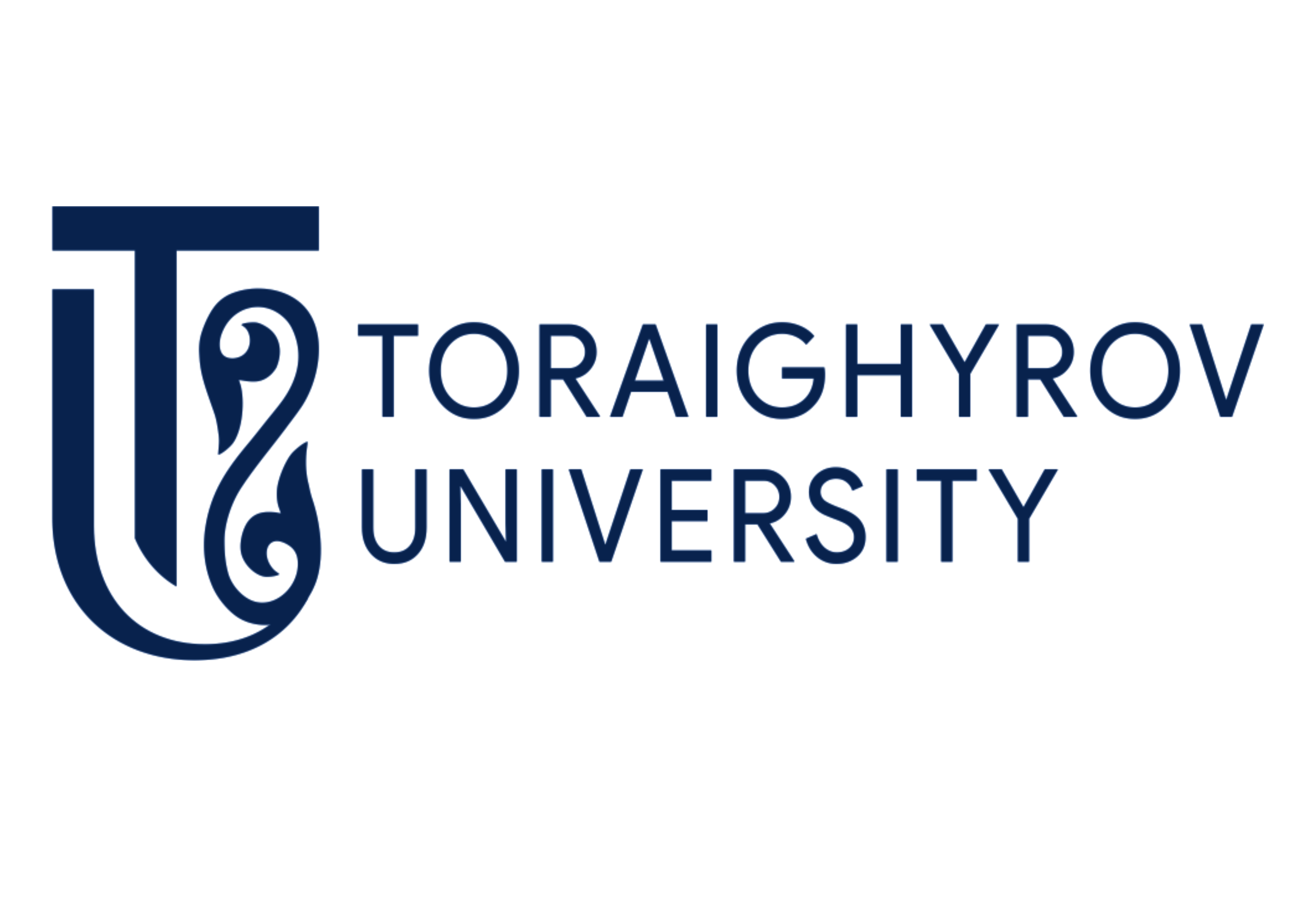 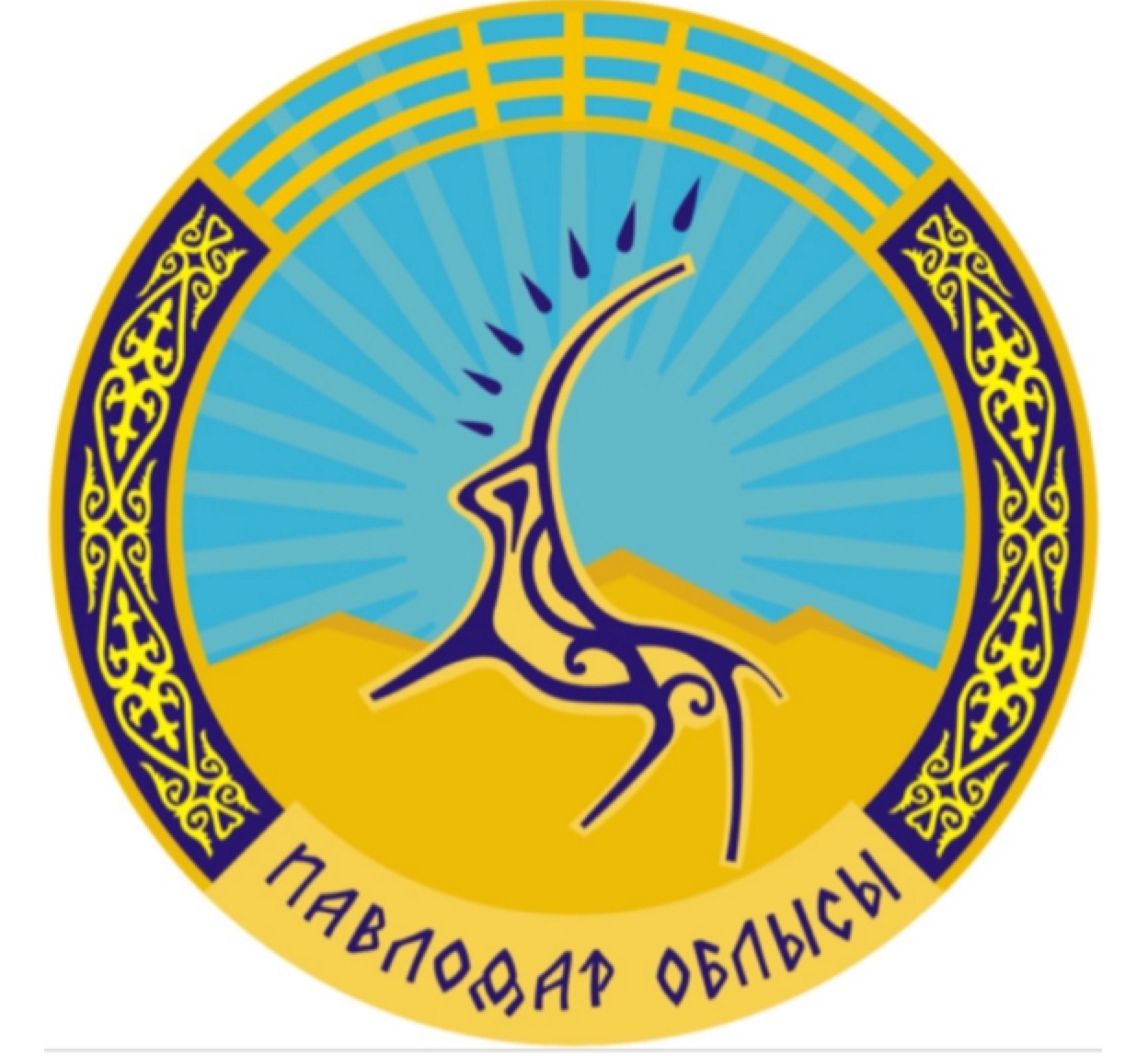 ПОЛОЖЕНИЕо международном конкурсе студенческих научных работпо экономическим специальностям на тему: «Экономика, управление и финансы: перспективные направления и конкурентное развитие в условиях современных вызовов».1 ОБЩИЕ ПОЛОЖЕНИЯ1.1 Настоящее Положение определяет общий порядок организации и проведения Международного конкурса студенческих научных работ по экономическим специальностям;1.2 Порядок проведения конкурса устанавливается и регламентируется Организационным комитетом – Кафедра «Финансы и учет» Торайгыров университета;1.3 Общее методическое, организационное и информационное обеспечение конкурса, осуществляется Рабочей группой Организационного комитета.2 ПРЕДМЕТ, ЦЕЛИ И ЗАДАЧИ2.1 Предметом конкурса выступает – научно-исследовательская работа студентов. Рабочие языки: казахский, русский, английский;2.2 Целью конкурса является активизация и интенсификация научно-исследовательской деятельности студентов, повышение качества и многовекторности академического процесса;2.3 Цель конкурса, предполагает достижение следующих задач:- интеграция академической и научной деятельности вузов Республики Казахстан и вузов стран содружества, установление профессионально-деловых отношений, в том числе в студенческой среде;- поэтапное и динамичное совершенствование академической и научной деятельности вузов;- выявление одаренных студентов с последующими рекомендациями поступления в магистратуру;- повышение уровня знаний студентов в области современных тенденций развития экономики с учетом мировых трендов науки и практики;- формирование динамичного положительного общественного мнения о непрерывном экономическом образовании как одном из приоритетных направлений развития конкурентной и инновационной рыночной среды в Казахстане и странах содружества.3 УЧАСТНИКИ КОНКУРСА3.1 К участию в конкурсе допускаются студенты высших учебных заведений, обучающиеся по экономическим специальностям 2-го, 3-го и 4-го курсов;3.2 Студенты готовят научно-исследовательскую работу в составе команды с численностью от 2-х до 3-х человек под руководством старшего преподавателя, ассоциированного профессора (доцента), профессора ведущей профилирующей кафедры;3.3 Право на выдвижение кандидатур устанавливается вузами самостоятельно.4 ПОРЯДОК ОРГАНИЗАЦИИ И ПРОВЕДЕНИЯ КОНКУРСА4.1 Научный конкурс проводится ежегодно (один раз в год);4.2 Конкурс проводится заочно в два этапа:- первый этап – разработка, подготовка научно-исследовательской работы;- второй этап – предоставление конкурсной документации в организационный комитет, работа конкурсной комиссии (сроки до 12 апреля 2024 года);4.3 В целях достижения максимальной объективности выбора победителей конкурса оргкомитетом формируется жюри из числа ведущих преподавателей профилирующей кафедры. Жюри разрабатывает систему критериев оценки проектов на основе балльно-рейтинговой системы;4.4 Участникам конкурса может быть отказано в приеме конкурсной документации в случае: - несвоевременного представления документов;- несоответствия конкурсной документации требованиям по  содержанию и оформлению.5 ПОДВЕДЕНИЕ ИТОГОВ5.1 По результатам конкурса будут подведены итоги по следующим направлениям:- «Гран-при» - одна команда;- «1-место» – одна команда;- «2-место» – три команды;- «3-место» – четыре команды.5.2 Победителем в командном зачете признается команда вуза, сумма баллов которой является максимальной среди всех команд-участниц. При подведении итогов республиканского этапа жюри также выявляет победителей по номинациям в командном зачете;5.3 Победители и обладатели номинаций получают дипломы и грамоты за подписью ректора Торайгыров университета.6 ПОРЯДОК ПРЕДОСТАВЛЕНИЯКОНКУРСНОЙ ДОКУМЕНТАЦИИ6.1 В организационный комитет предоставляется конкурсная документация, охватывающая перечень следующих документов:- заявка на участие в конкурсе (приведена в Приложении А);- копия удостоверения личности/паспорт.- справка с места учебы каждого участника;- отзыв научного руководителя (отзыв должен быть подписан собственноручно научным руководителем) (приведен в Приложении Б);- научная работа команды, оформленная в соответствии с требованиями на бумажном и электронном носителе;- компьютерная презентация научной работы, оформленная с использованием
программы MicrosoftPowerPoint.6.2 Тематика научного проекта должна соответствовать направлениям;6.3 Требования к оформлению научного проекта:- Шрифттекста Times New Roman или KZ Times New Roman;- межстрочный интервал -1;-  размер символа – 12 pt, - размеры полей: верхнее – 2 см, нижнее – 2 см, левое – 3 см, правое – 1 см;- отступ абзаца – 1,25 см;- формат листа – А4.Оформление текста, таблиц и рисунков проводится в соответствии с ГОСТ 2.105-95 «Общие требования к текстовым документам». Объем работы не должен превышать 30 страниц (без учета приложений).6.4 В научной работе должны быть отражены следующие разделы:- титульный лист (наименование вуза, наименование проекта, исполнители проекта, научный руководитель, город год)(приведен в Приложении В);- содержание;- аннотация на трех языках (актуальность темы; объект и предмет исследования; цели и задачи научной работы; методы проведенных исследований; основные результаты научного исследования; научная и практическая новизна);- введение;- основные разделы;- заключение;- список использованных источников;- приложение.6.5 Конкурсная документация предоставляется по адресу:140000, Республика Казахстан, город Павлодар, Ломова 64, Торайгыровуниверситет, кафедра «Финансы и учет», кабинет 519 или на E-mail: konkurs_fef-fin_psu@mail.ru7. ФИНАНСИРОВАНИЕ КОНКУРСА7.1 Все организационные расходы по подготовке конкурсной документации финансируются со стороны участников конкурса;7.2 Все организационные расходы (подготовка дипломов, грамот, расходы на канцелярские принадлежности, прочие расходы) финансирует Торайгыров университет.Приложение А (обязательное)Форма заявки на участие в конкурсеЗАЯВКАна участие вмеждународном конкурсе студенческих научных работпо экономическим специальностям на тему: «Экономика, управление и финансы: перспективные направления и конкурентное развитие в условиях современных вызовов».Я (Мы), нижеподписавшийся(-еся), ознакомившийся(-еся) с Положением о международном конкурсе студенческих научных работпо экономическим специальностямна тему:«Экономика, управление и финансы: перспективные направления и конкурентное развитие в условиях современных вызовов»прошу (просим) допустить меня (нас) до участия вконкурсе.О себе сообщаю(-ем) следующее:Приложение Б (обязательное)Отзыв научного руководителяОТЗЫВна научную работу (ФИО студента(ов)) на тему: «Название темы»студента(ов) группы (номер группы), образовательной программы (шифр, название)Текст… текст… текст…Научный руководитель      ФИО научного руководителяПриложение В (обязательное)Форма титульного листа научной работы1Название научной работы2Сведения об авторе работы (фамилия, имя, отчество)3Название учебного заведения, в котором учится автор4Группа5Контактный телефон автора работыЕсли научная работа выполнена несколькими авторами, то дополнительно приводятся сведения и о других авторах по пп.1-5…6Сведения о научном руководителе:- Фамилия, имя, отчество- ученая степень и звание (при наличии)- должность7Дата заполнения заявки